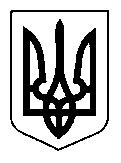 УКРАЇНАЩАСЛИВЦЕВСЬКА  СІЛЬСЬКА  РАДАГЕНІЧЕСЬКОГО  РАЙОНУ  ХЕРСОНСЬКОЇ ОБЛАСТІРІШЕННЯХСІI  СЕСІЇ   VІІ  СКЛИКАННЯвід _ 29.05.2019 р._ №_  1622_ Про укладання договорів про передачу іншої субвенції на проведення видатків місцевих бюджетів у 2019 роціВідповідно до статті 101 Бюджетного кодексу України, розглянувши пропозиції постійної  комісії Щасливцевської  сільської ради  з  питань бюджету та управління  комунальною власністю  та рішення LXXXII сесії Щасливцевської  сільської  ради  VІІ  скликання   від  22  грудня  2018 року      № 1393 «Про  сільський  бюджет   на   2019 рік» (зі змінами), керуючись статтями 43 та 55 Закону України «Про місцеве самоврядування в Україні», сільська  радаВИРІШИЛА:1. Доручити  Щасливцевському сільському голові укласти у 2019 році договір про  передачу іншої субвенції на проведення видатків з місцевих бюджетів у 2019 році відповідно до рішення LXXXII сесії Щасливцевської сільської ради VІІ скликання  від 22 грудня 2018 року № 1393 « Про  сільський  бюджет   на   2019 рік» (зі змінами) з головою Генічеської районної ради про отримання та використання за цільовим призначенням у 2019 році коштів іншої субвенції, що передбачені у сільському бюджеті для передачі районному бюджету Генічеського району: 	1.1 На придбання продуктів харчування для 60 учнів пільгових категорій Щасливцевської ЗОШ (дітей-сиріт, дітей, позбавлених батьківського піклування, з багатодітних родин, дітей воїнів АТО та переселенців з Донбасу) в ІІ семестрі 2018-2019 навчального року у сумі 50000 гривень.	 1.2.Видатки, що передбачені у Щасливцевському сільському бюджеті для передачі районному бюджету Генічеського району з подальшою передачею до обласного бюджету Херсонської області на поточне утримання  Генічеської станції екстреної (швидкої) медичної допомоги Комунального закладу “Обласний територіальний центр екстреної медичної допомоги та медицини катастроф” Херсонської обласної ради у  сумі  50000 гривень.2. Контроль за виконанням цього рішення покласти на постійну комісію Щасливцевської  сільської  ради з питань бюджету та управління комунальною власністю.Сільський  голова                                                        В. ПЛОХУШКО